NAME……………………………………………………………….. INDEX NO. ……………121/1MATHEMATICS PAPER 1AUGUST 20212 ½ HRSFORM 4 MARKING SCHEME CASPA AMUKURA PARISH EXAMKenya Certificate of Secondary educationMATHEMATICS PAPER 1MARKING SCHEMEINSTRUCTIONS TO CANDIDATES1. 	Write your name, Admission number and class in the spaces provided.2.	Sign and write date of the examination in the spaces provided.3. 	The paper contains TWO sections: Section A and B4. 	Answer ALL questions in section I and STRICTLY ANY FIVE questions from section II.5. 	All working and answers must be written on the question paper in the spaces provided below each question. 6. 	Show all the steps in your calculations, giving your answers at each stage in the spaces below each question. 7. 	Marks may be awarded for correct working even if the answer is wrong. 8. 	Non-programmable silent electronic calculators and KNEC Mathematical tables may be used except where stated otherwise.FOR EXAMINERS USE ONLYSECTION ASECTION B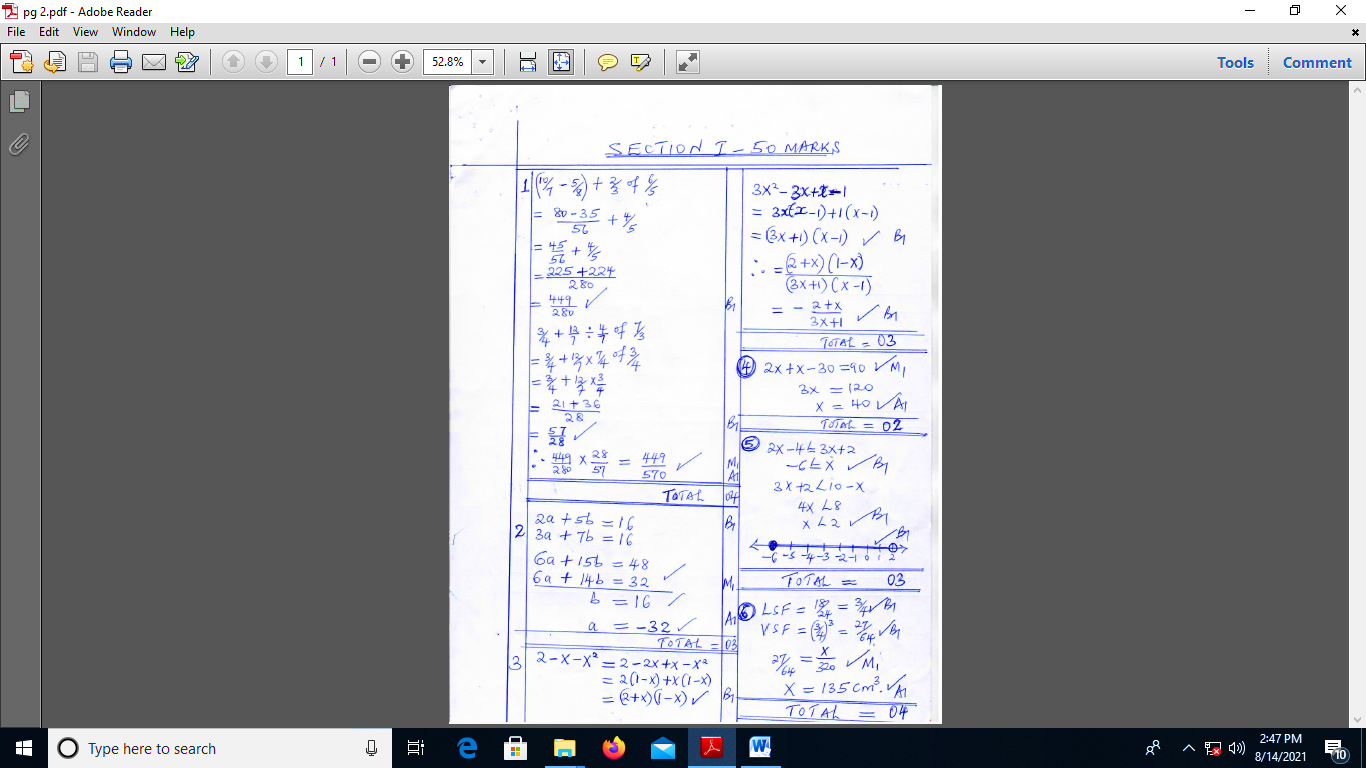 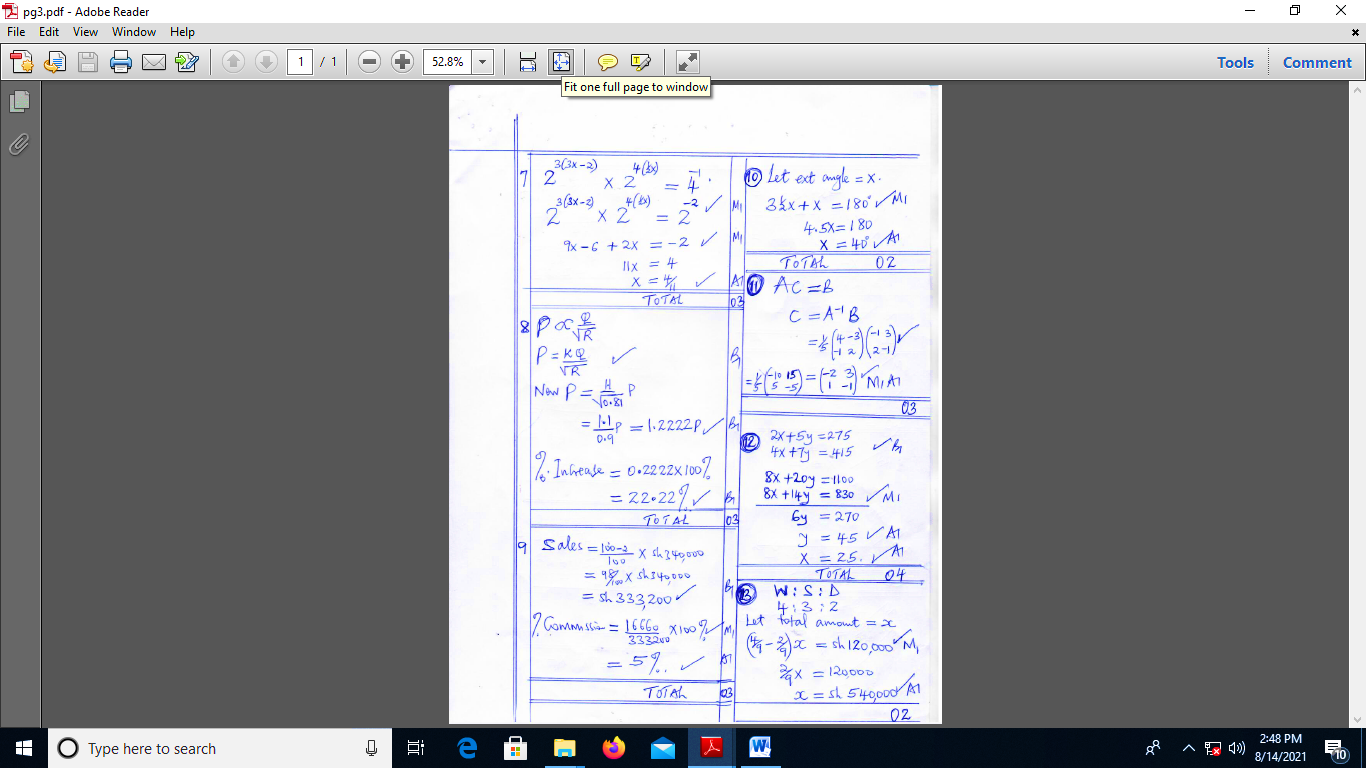 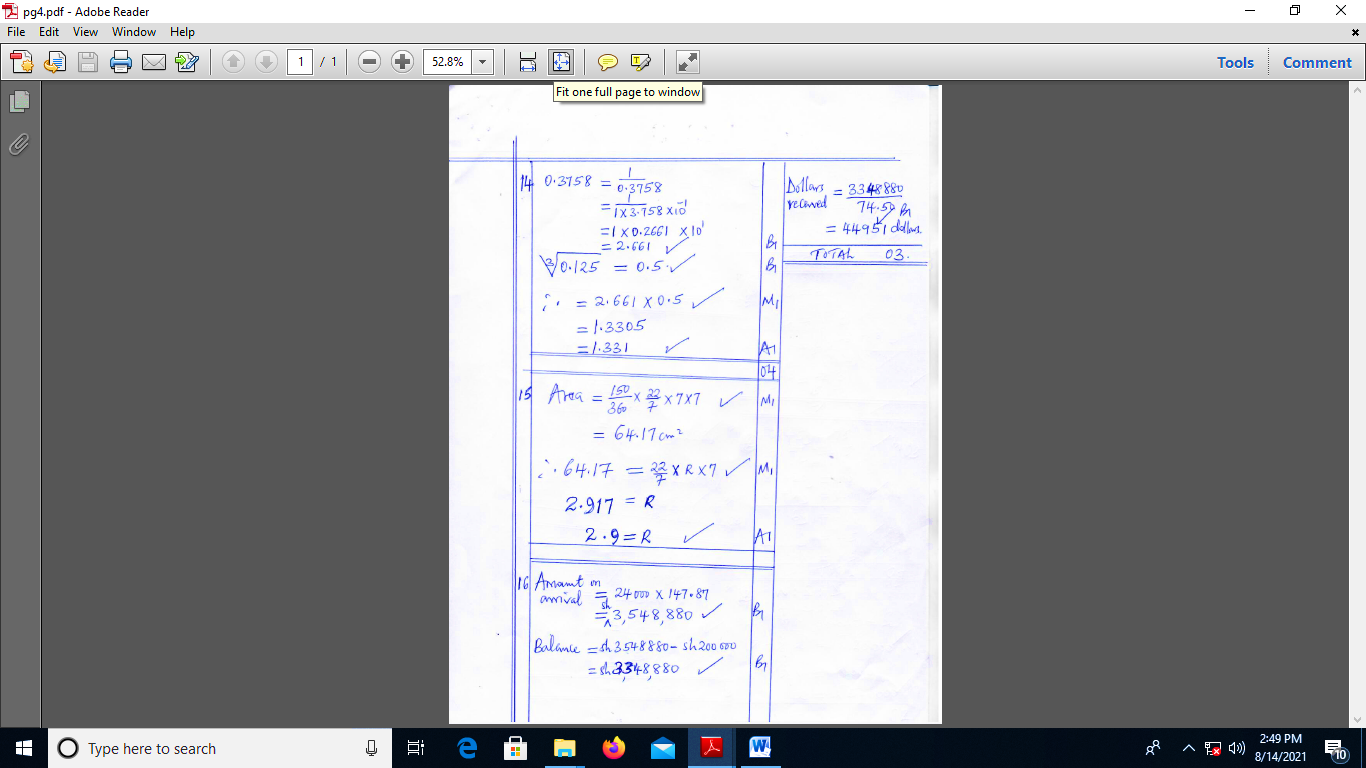 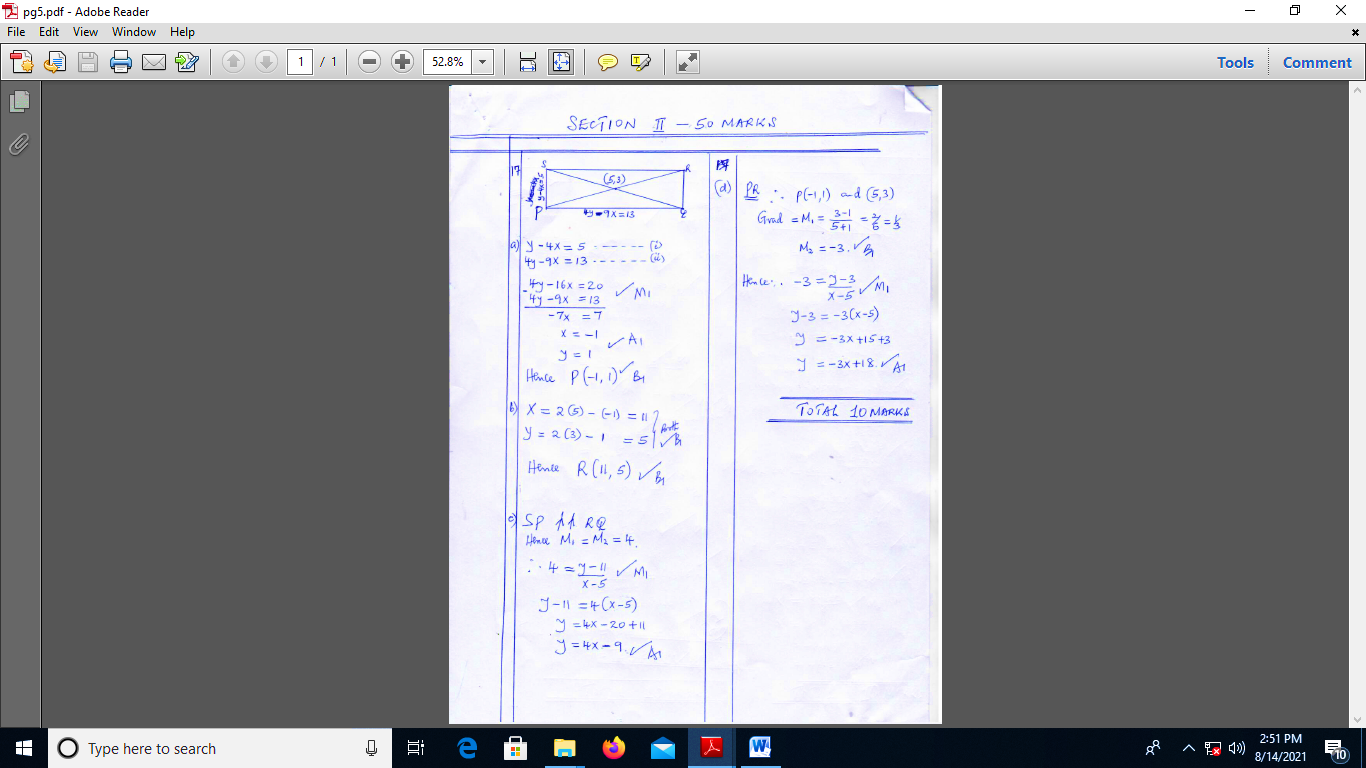 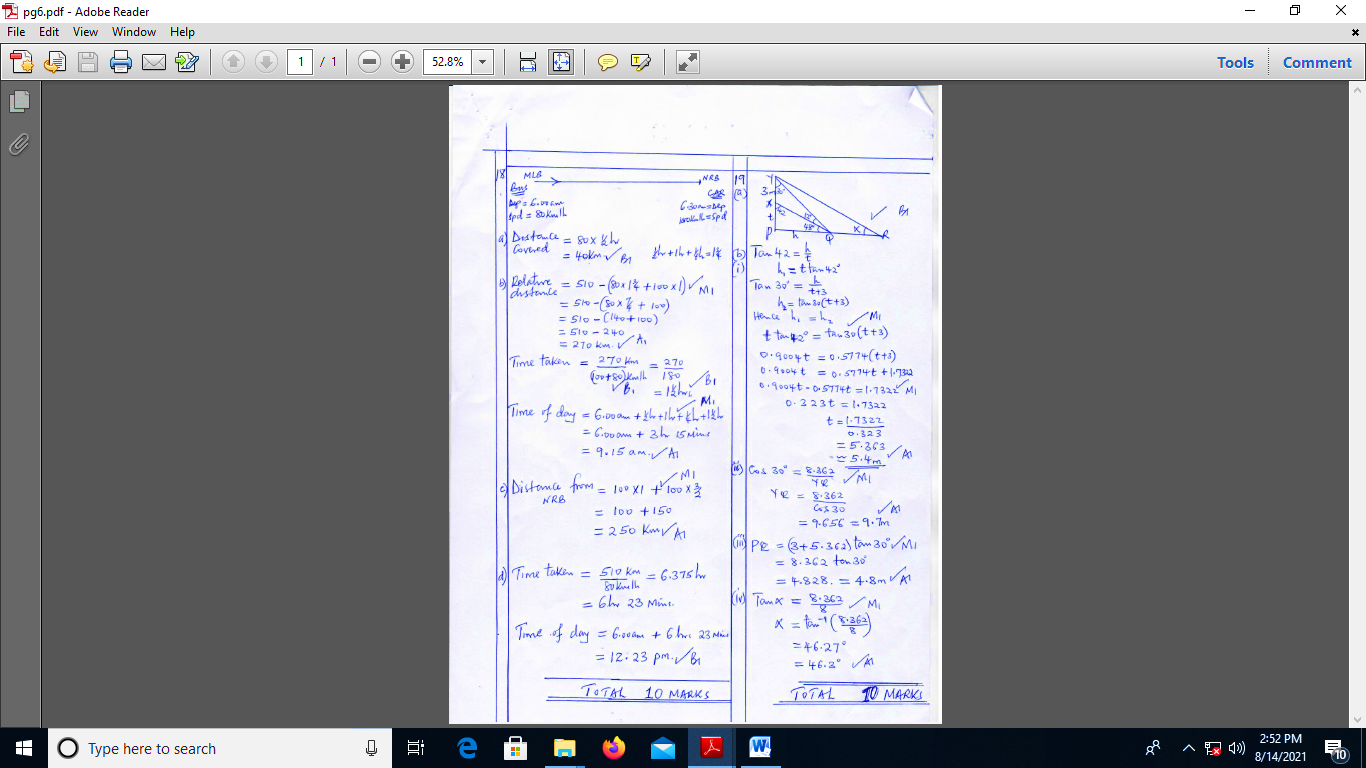 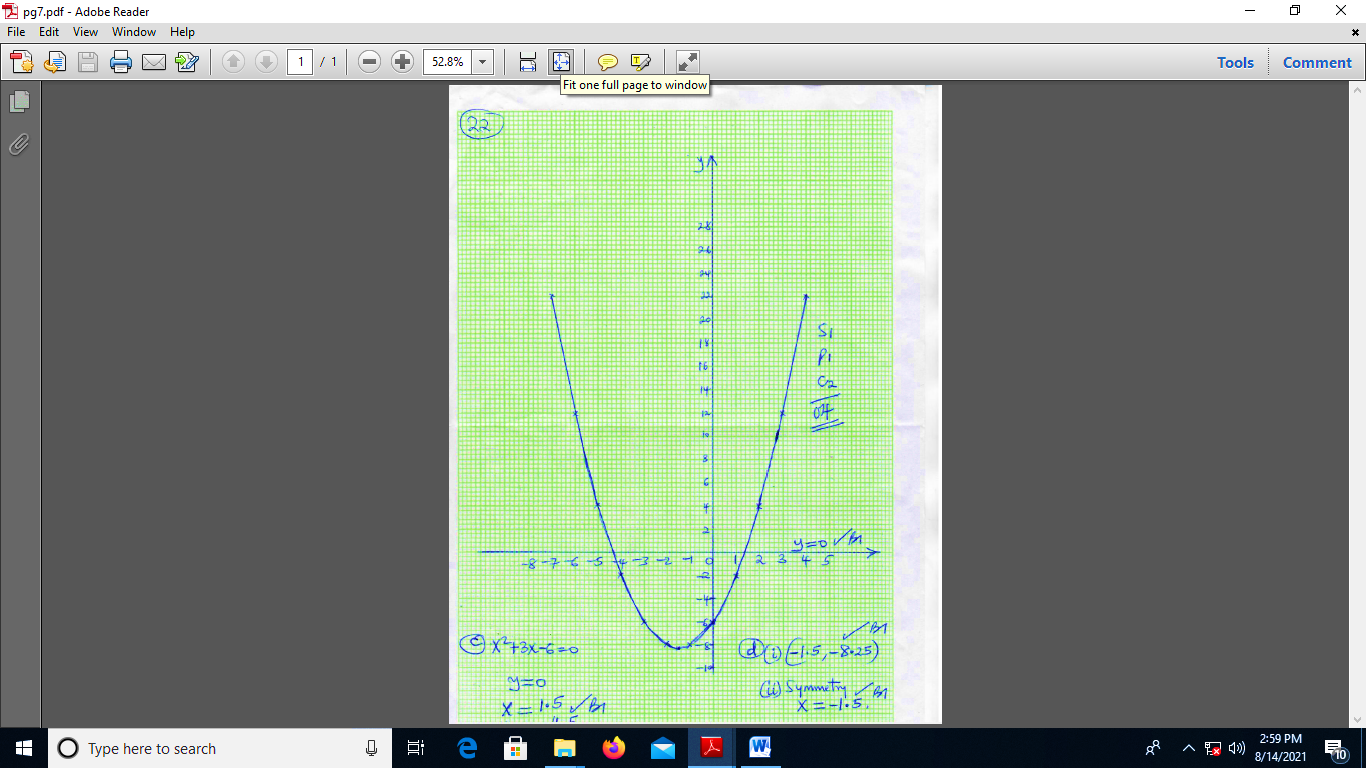 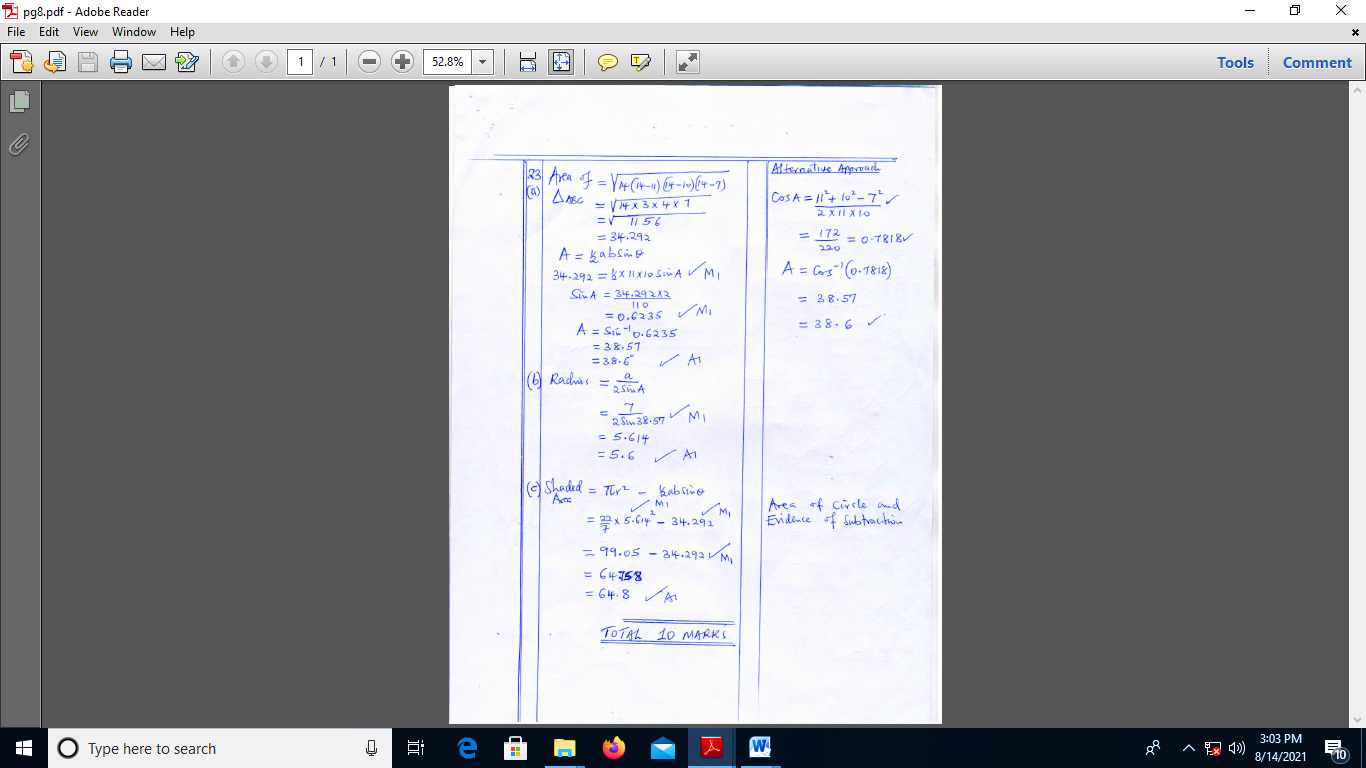 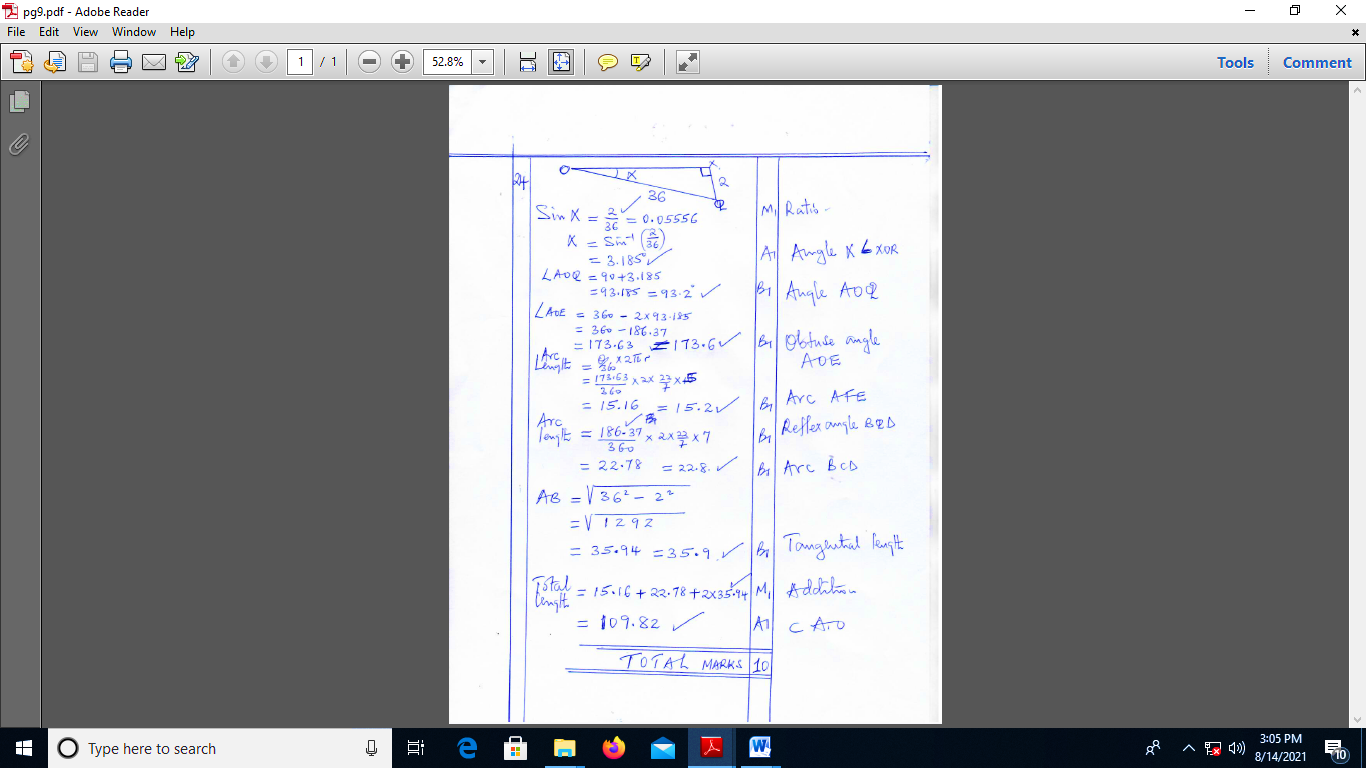 12345678910111213141516TOTAL1718192021222324252627TOTAL